	УтверждаюВрио заведующей МБДОУ №3                                                                                                                                            __________  Тедеева В.Е.Открытое занятие по развитию речи «В гости к Зайчику».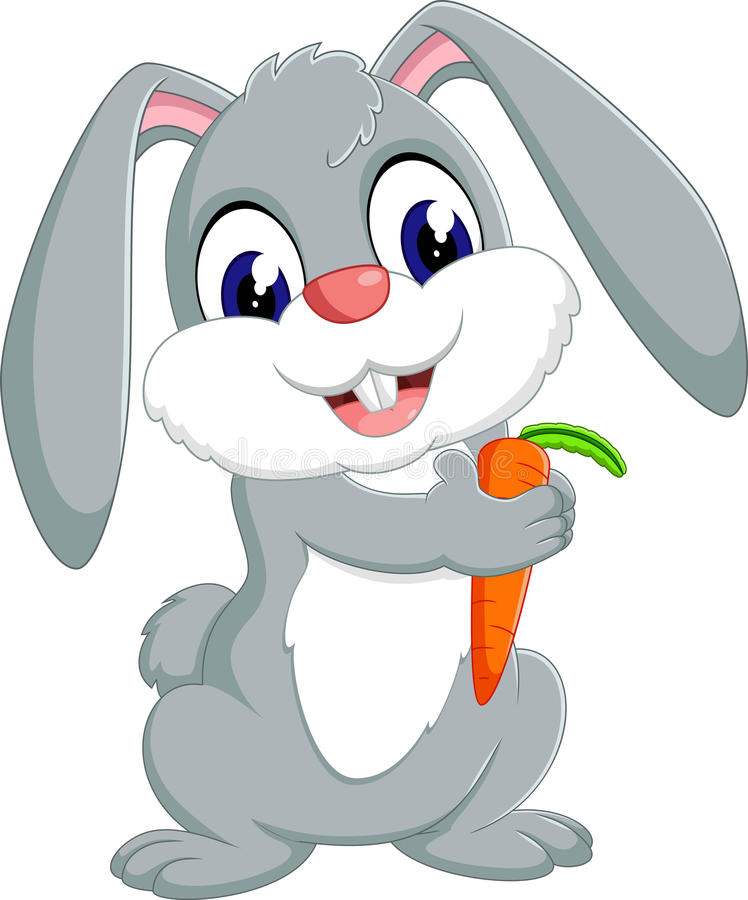                                                                                Воспитатель: Габараева А.В.Декабрь 2021г.Цель:  учить  детей внимательно рассматривать сказки и описывать их с помощью вопросов воспитателя; понимать и отвечать на поставленные вопросы в определенной последовательности. Закрепить с детьми свойства воды. Описание деревьев зимой, сравнение ели и дуба. Описание зайчика: (чем покрыто тело, части тела, что умеет делать, чем питается, кого боится, как спасается от волка, лисы? И т д). Воспитывать бережное отношение к животным.Ход занятия.Пальчиковая гимнастика:Как-то мы в лесу гуляли,Под пушистою сосной,И  зайчонка повстречали,На поляне, на лесной,Он сидел с зайчатами,Малыми ребятами,Ты не бойся, зайчик, нас,Мы подружимся сейчас,Будем мы с тобой играть,И друг, друга догонять.Стук в дверь и заносят письмо. Воспитатель читает письмо детям «Зайчик приглашает детей к себе в лес, на день рождение».Воспитатель: спрашивает у детей они согласны или нет?Дети: ДаВоспитатель: Но есть условие, чтобы попасть в лес надо пройти препятствия.Дети за воспитателем отправляются в лес. Видят, стоит домик, на стене домика прикреплены сказки.Дети должны отгадать сказку и с помощью воспитателя попробовать рассказать эту сказку.Воспитатель: хвалит детей, что они справились с первым заданием и отправляются  дальше. Видят, стоит речка - широкая дети описывают, что происходит зимой с речкой. Дети трогают, лед описывают его.Нейрогимнастика: «Ножницы».Одновременно работаем двумя руками.Руки перед собой,  открываем большие пальцы.А также поочередно указательный, средний, безымянный и мизинец, в виде ножниц. Развиваем мозг.Попадаем в лес, видим деревья разные (Ель и Дуб) дети сравнивают  по высоте, описывают их.ФИЗМИНУТКА:Зайка серенький сидит,И ушами шевелит: Вот так, вот так.Он ушами шевелит.Зайке холодно сидеть,Надо лапочки погреть: Вот так, вот так.Надо лапочки погреть.Зайке холодно сидеть,Надо зайке поскакать: Вот так, вот так.Надо зайке поскакать.Волк зайчишку испугал.Зайка - прыг и убежал.Сюрпризный момент:Дети видят живого зайца, они описывают его, говорят, чем питается.Дети закрашивают морковку и дарят их зайчику.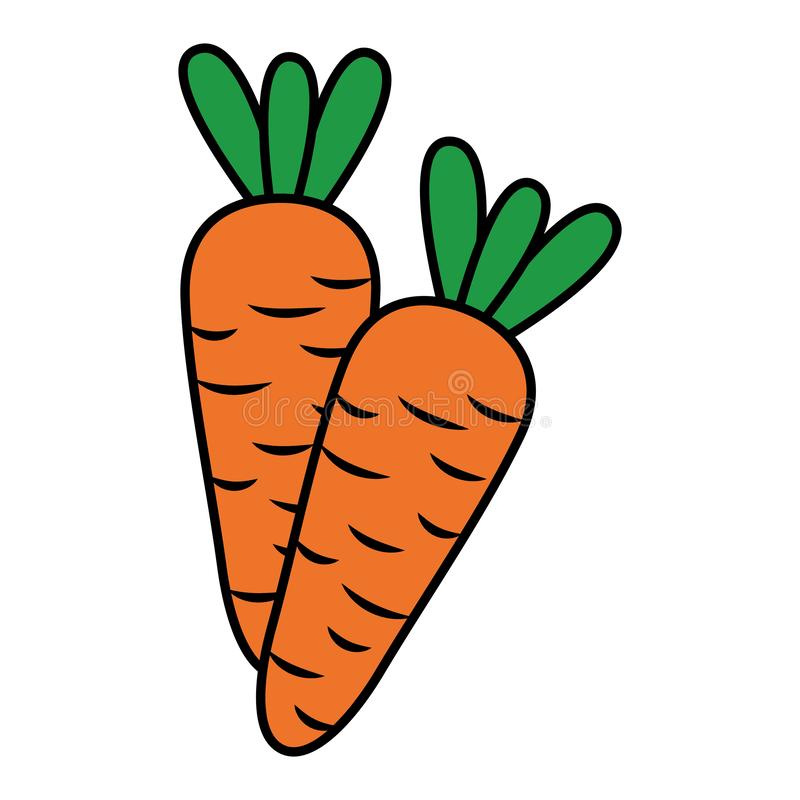 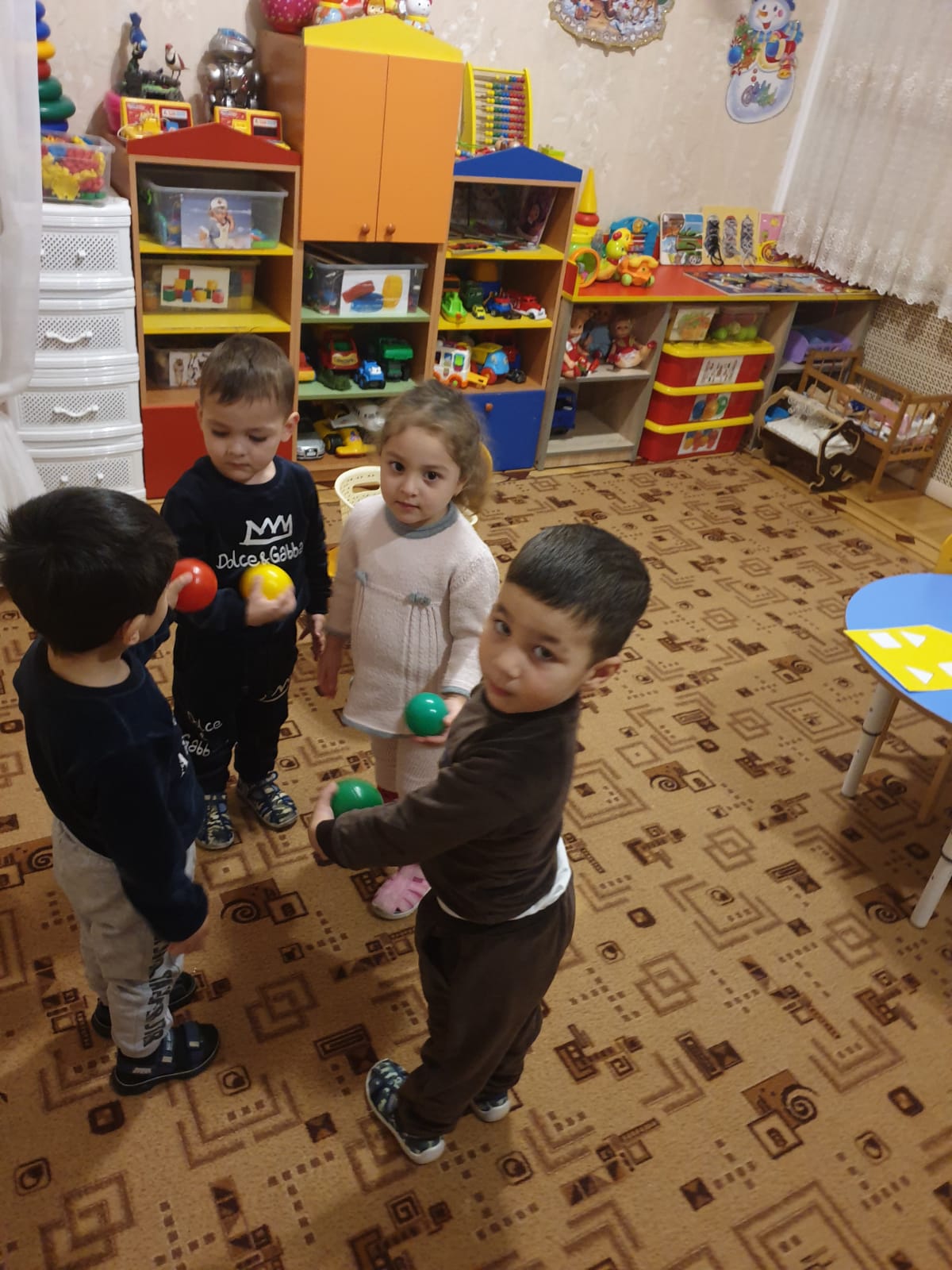 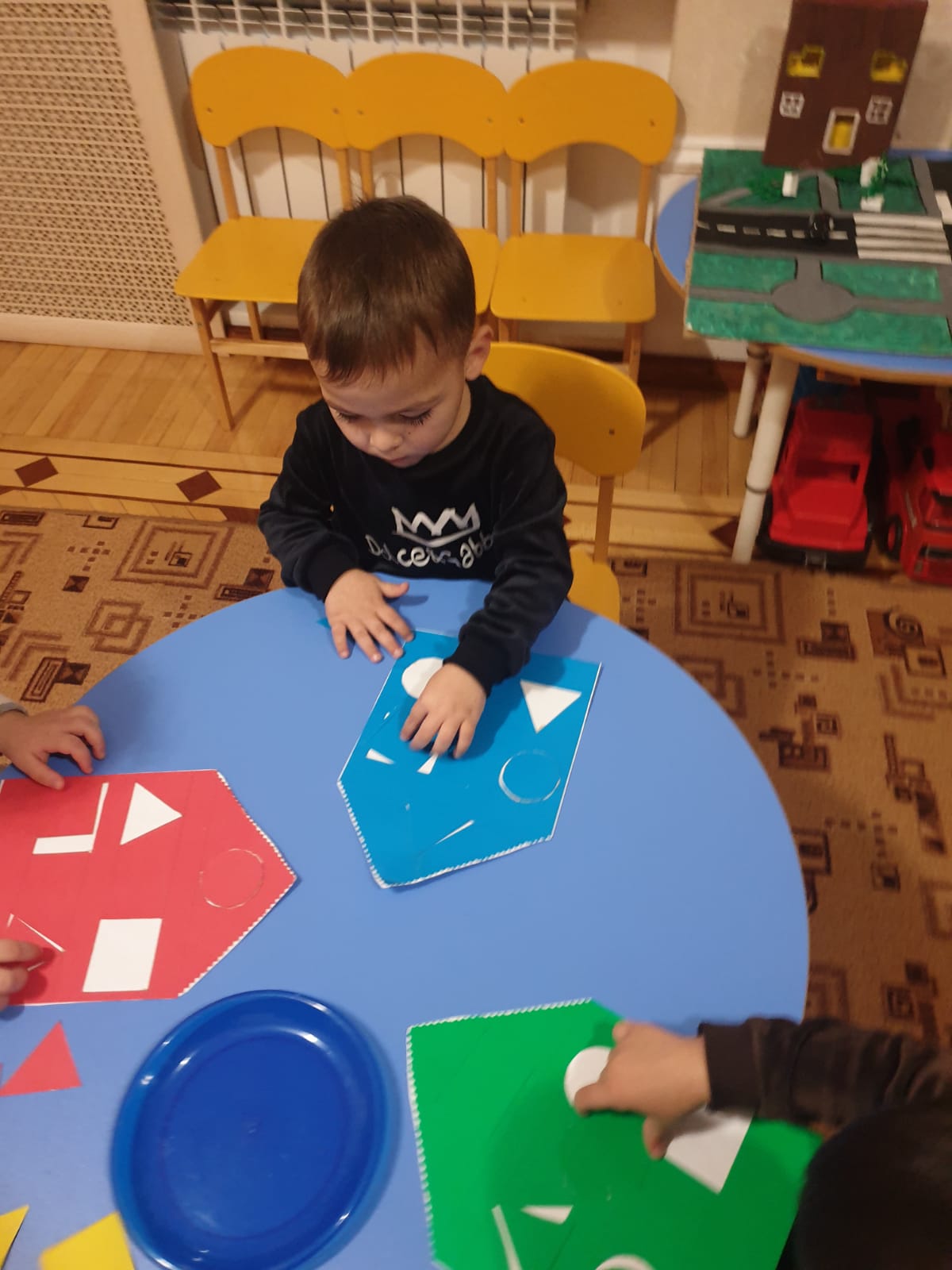 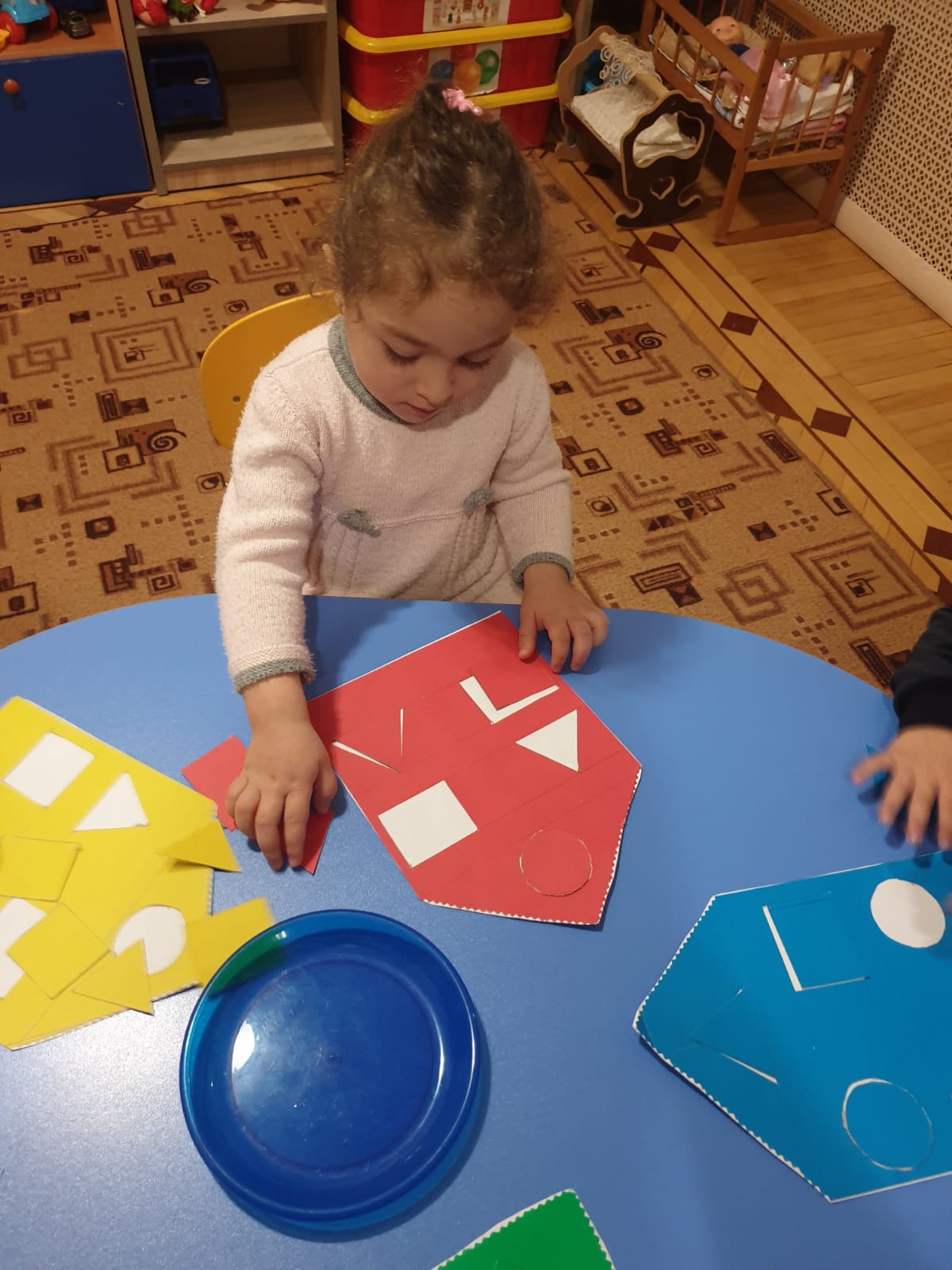 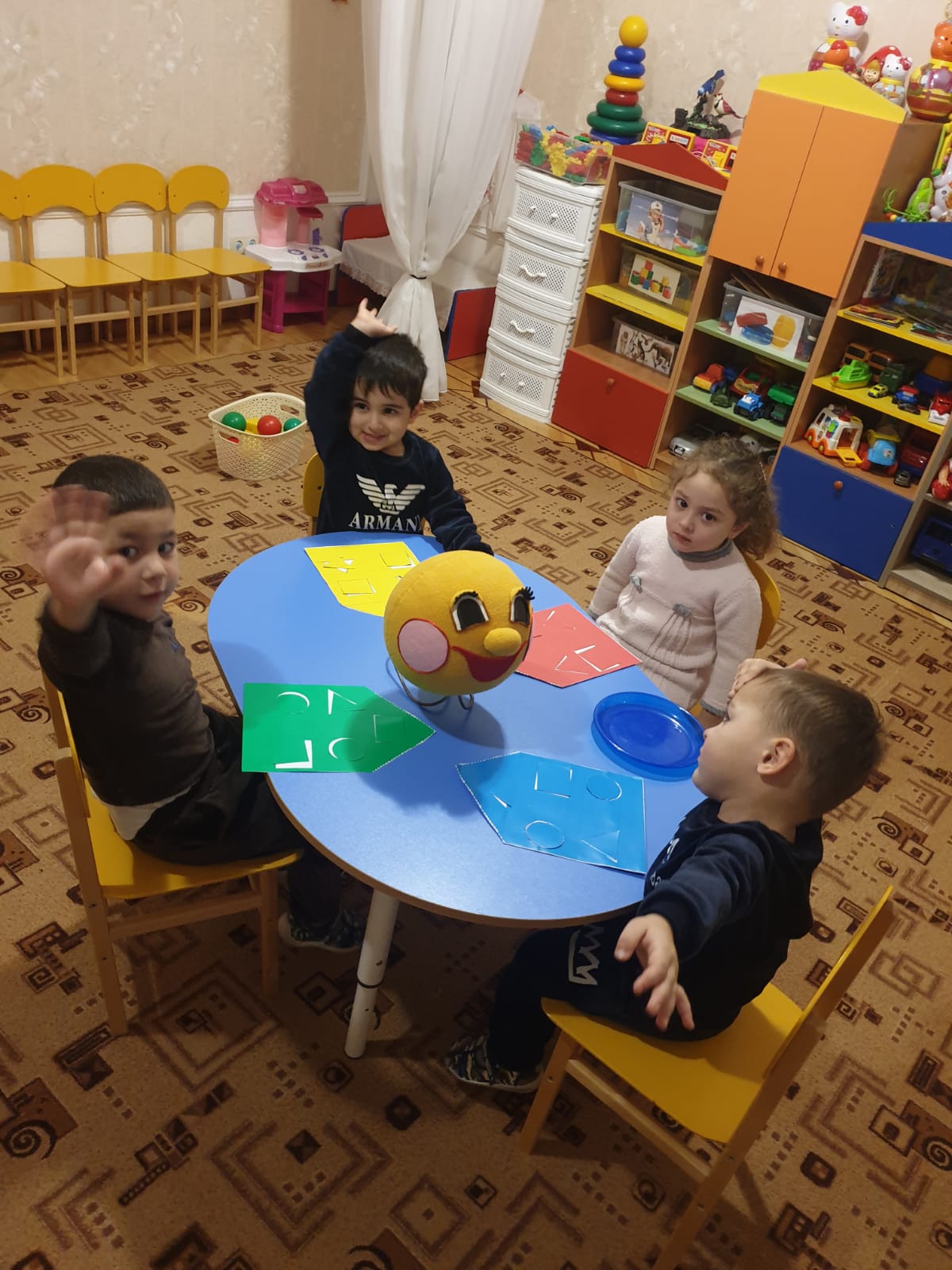 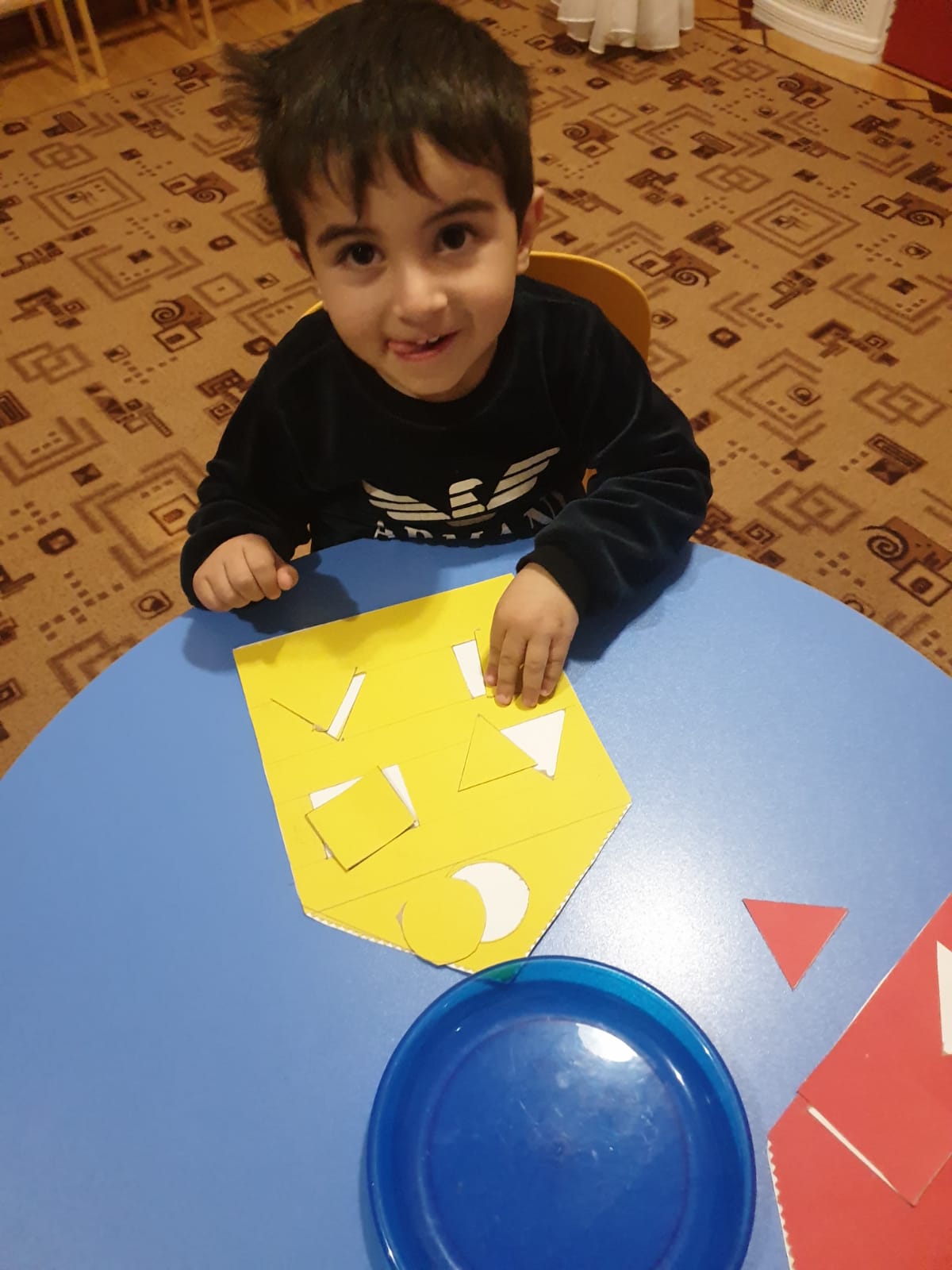 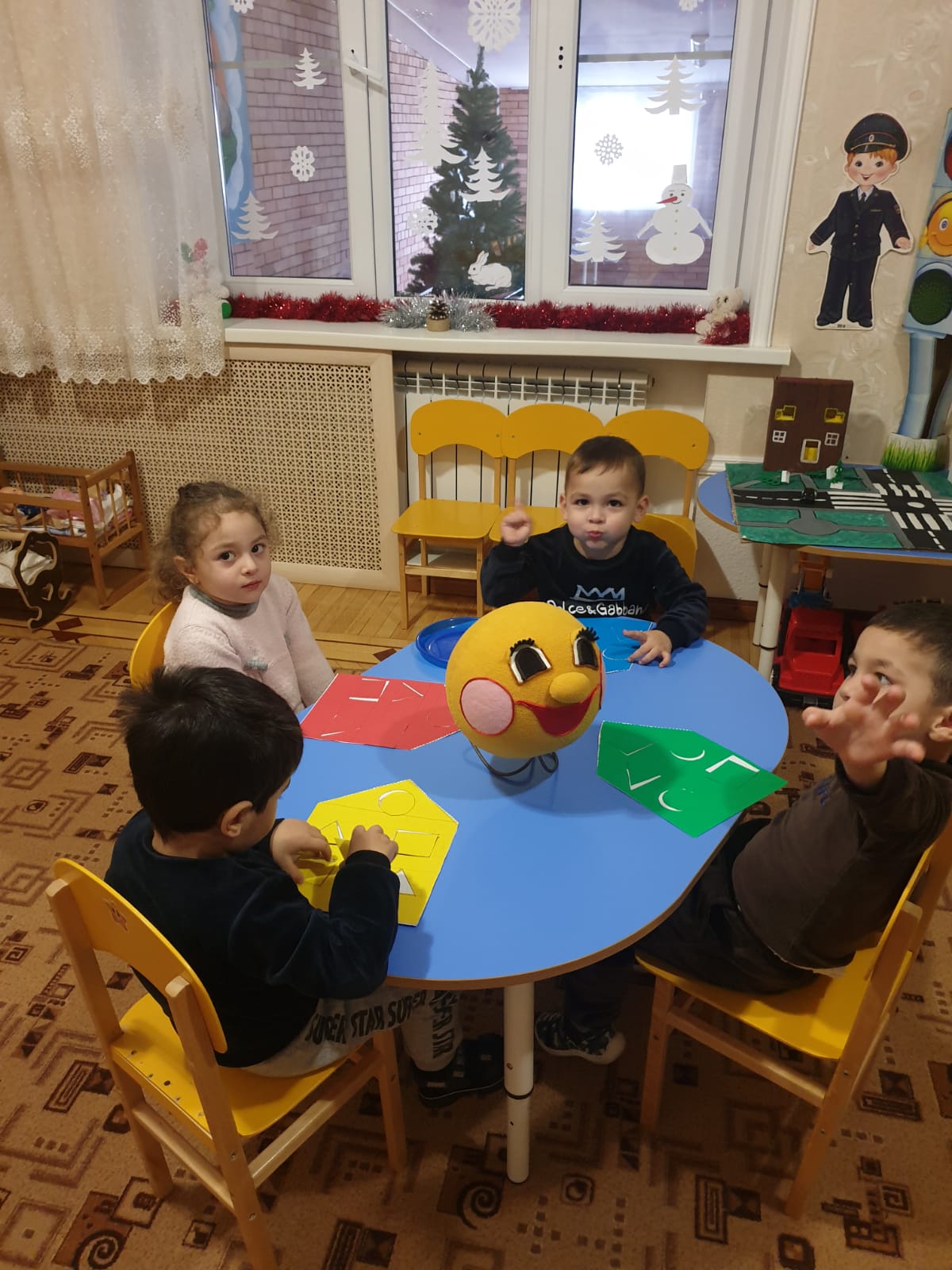 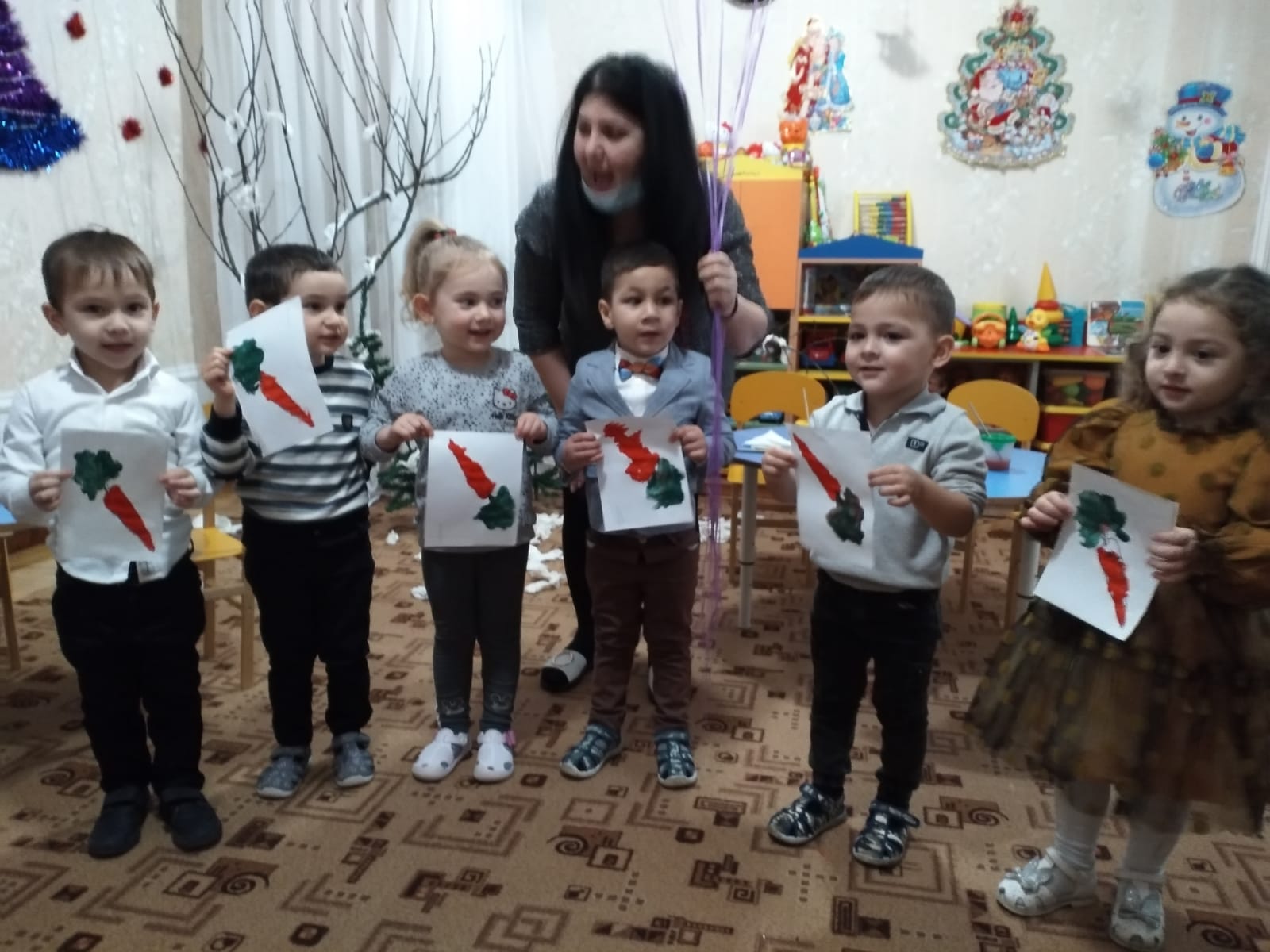 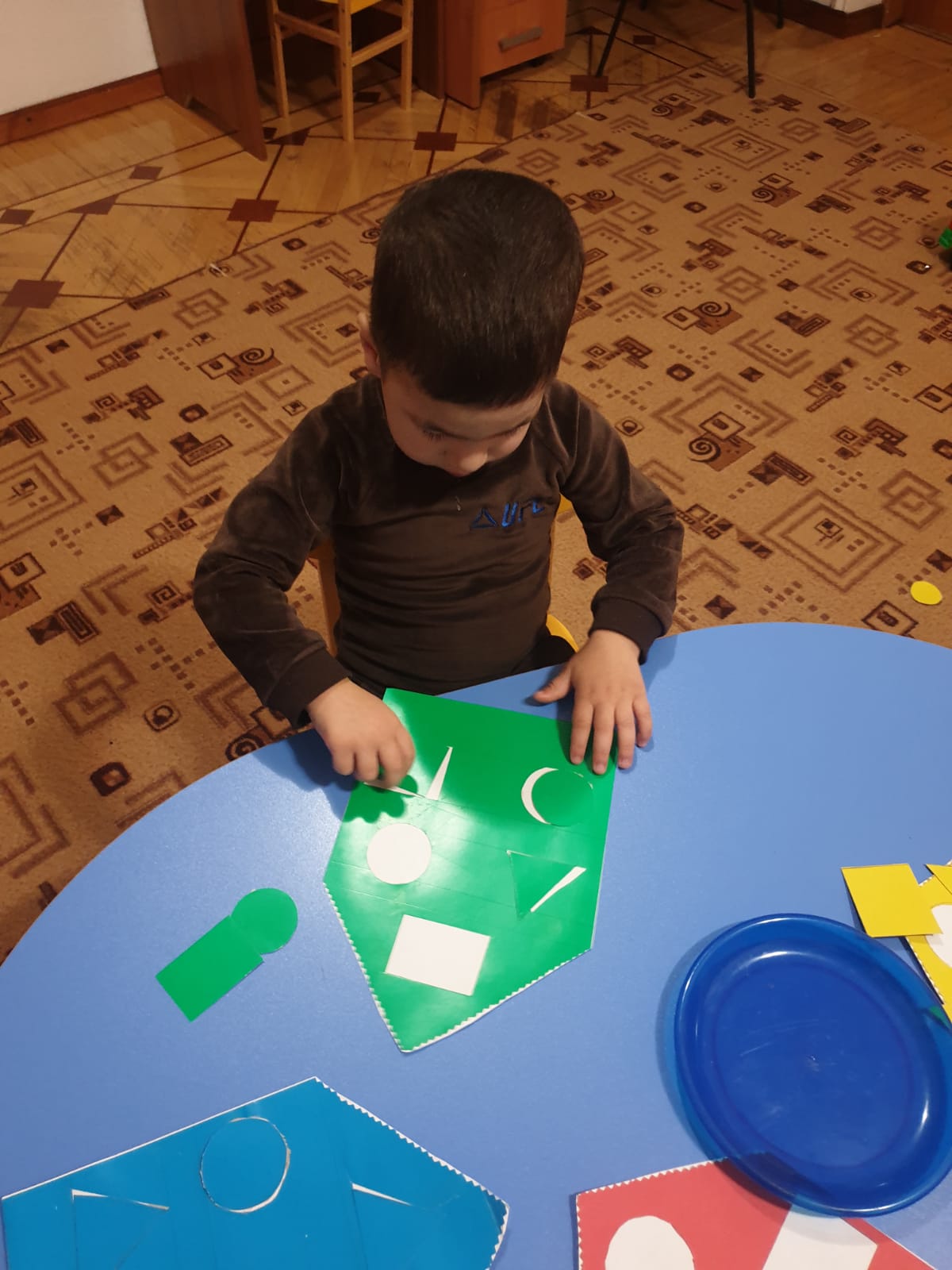 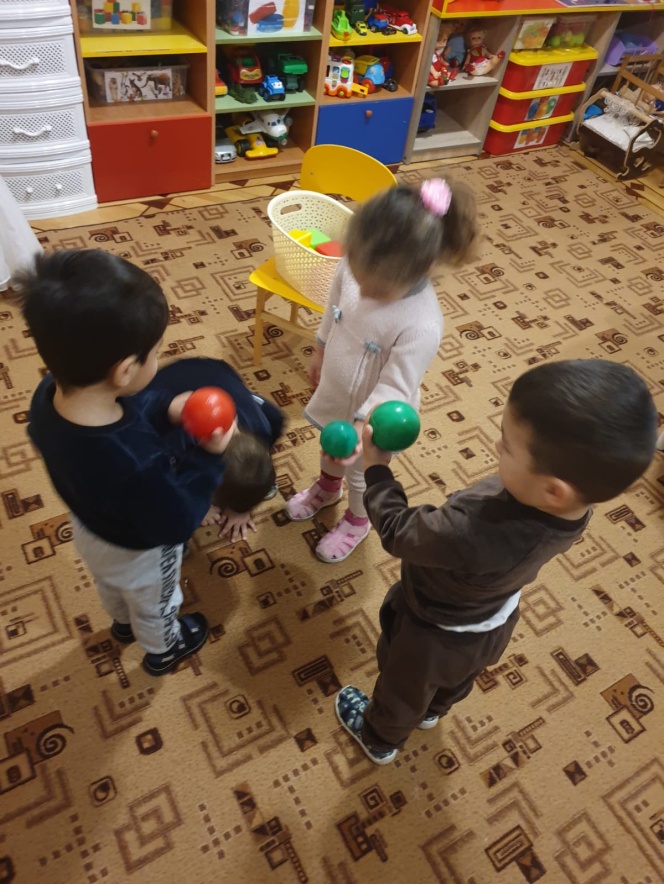 